      ПРОФЕСИОНАЛНА ГИМНАЗИЯ ПО ТРАНСПОРТ - РУСЕ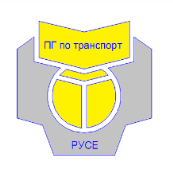       пк. 7005, гр. Русе, ул. „Проф. Димитър Баларев”, № 1, тел.: 082/841 886   е-maill: pgtransport_rs@abv.bgДЕКЛАРАЦИЯза информирано съгласие на родителДолуподписаният/ната ......................................................................................................................живущ/а в гр./с. ..............................................................................................................родител на ......................................................................................................................ученик в .................клас за учебната  20....../20....... годинаДЕКЛАРИРАМЗапознат/та съм, че поради разлики в типовите учебни планове, въз основа на който е разработен училищният учебен план за паралелката, в която се е обучавал синът/дъщеря ми в училището, от което се премества, и училищният учебен план на приемащото училище, е необходимо полагането на приравнителни изпити. Запознат/та съм с определените приравнителни изпити, които следва да бъдат положени от сина/дъщеря ми в срок до .......................20.... г. Декларатор: ...................................... Дата: .........................20...... г. гр. Русе 